РЕСПУБЛИКА   КАРЕЛИЯ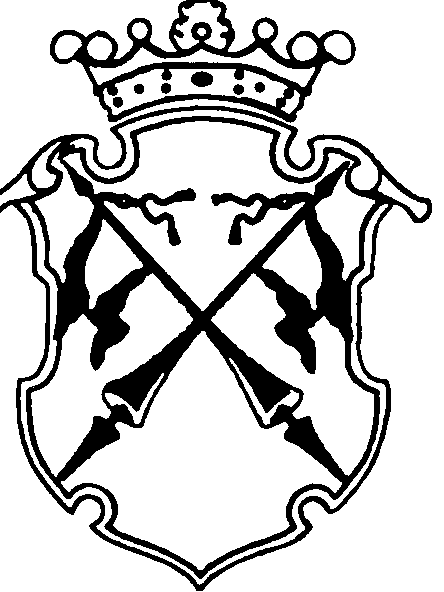 КОНТРОЛЬНО-СЧЕТНЫЙ КОМИТЕТСОРТАВАЛЬСКОГО МУНИЦИПАЛЬНОГО РАЙОНАЗАКЛЮЧЕНИЕна проект Решения Совета Сортавальского муниципального района «О внесении изменений и дополнений в решение Совета Сортавальского муниципального района от 20 декабря 2018 года №384 «О бюджете Сортавальского муниципального района на 2019 год и плановый период 2020 и 2021 годов»07 августа 2019 года                                                                                     № 24Основание для проведения экспертизы: п.2,7 ч.2 статьи 9 федерального закона  от 07.02.2011г. №6-ФЗ «Об общих принципах организации и деятельности контрольно-счетных органов субъектов Российской Федерации и муниципальных образований», ч.2 статьи 157 Бюджетного Кодекса РФ, п.2,7 статьи 7 Положения о контрольно-счетном комитете Сортавальского муниципального района, утвержденного Решением Совета Сортавальского муниципального района от 26.01.2012г. №232, подпункт 2 п.1 статьи 5 «Положения о бюджетном процессе в Сортавальском муниципальном районе», утвержденного Решением Совета Сортавальского муниципального района от 24.12.2015г. №171 Цель экспертизы: оценка финансово-экономических обоснований на предмет обоснованности расходных обязательств бюджета Сортавальского муниципального района в проекте Решения Совета Сортавальского муниципального района «О внесении изменений и дополнений в решение Совета Сортавальского муниципального района от 20 декабря 2018 года №384 «О бюджете Сортавальского муниципального района на 2019 год и плановый период 2020 и 2021 годов».Предмет экспертизы: проект Решения Совета Сортавальского муниципального района «О внесении изменений и дополнений в решение Совета Сортавальского муниципального района от 20 декабря 2018 года №384 «О бюджете Сортавальского муниципального района на 2019 год и плановый период 2020 и 2021 годов».Проект Решения Совета Сортавальского муниципального района «О внесении изменений и дополнений в решение Совета Сортавальского муниципального района от 20 декабря 2018 года №384 «О бюджете Сортавальского муниципального района на 2019 год и плановый период 2020 и 2021 годов» с приложениями №№1-5 (далее- проект Решения), представлен на экспертизу в Контрольно-счетный комитет Сортавальского муниципального района (далее- Контрольно-счетный комитет) 06 августа 2019 года.Представленным проектом Решения не предлагается изменять основные характеристики бюджета муниципального образования, принятые Решением Совета Сортавальского муниципального района «О бюджете Сортавальского муниципального района на 2019 год и (далее- проект Решения), к которым, в соответствии со ст. 184.1 БК РФ, относятся общий объем доходов, общий объем расходов и дефицит бюджета.Проектом Решения предлагается внести изменения в Программу муниципальных внутренних заимствований на 2019 год, в Программу муниципальных внутренних заимствований на плановый период 2020 и 2021 годов, в Структуру муниципального внутреннего долга Сортавальского муниципального района на плановый период 2020 и 2021 годов.Муниципальные внутренние заимствованияРешением о бюджете с учетом изменений была утверждена Программа муниципальных внутренних заимствований на 2019 год с итогом муниципальных внутренних заимствований в сумме 30 870,0 тыс. руб., на 2020г. в сумме -1 302,9 тыс. руб., на 2021г. в сумме -476,7 тыс. руб. Проектом Решения предлагается изменения Программы муниципальных внутренних заимствований районного бюджета на 2019 г. и на плановый период 2020 и 2021 годов, не приводящие к изменению итогов муниципальных внутренних заимствований.Анализ изменений, внесенных в проект Решения по Программе муниципальных внутренних заимствований, приведен в Таблице №1.Таблица №1, (тыс. руб.)При планируемом увеличении на 2019 г. общего годового объема привлечения муниципальных внутренних заимствований относительно утвержденных Решением о бюджете на 500,0 тыс. руб. и увеличения объема погашения муниципальных внутренних заимствований на 500,0 тыс. руб. общий объем муниципальных внутренних заимствований не изменяется (составит 30 870,0 тыс. руб.). При этом, объем заимствований в виде кредитов, полученных от кредитных организаций в валюте РФ сокращается на 9 500,0 тыс. руб., а объем заимствований в виде бюджетных кредитов увеличивается на 9 500,0 тыс. руб.При планируемом увеличении на 2020 г. общего годового объема привлечения муниципальных внутренних заимствований относительно утвержденных Решением о бюджете на 1 200,0 тыс. руб. и увеличения объема погашения муниципальных внутренних заимствований на 1 200,0 тыс. руб. общий объем муниципальных внутренних заимствований не изменяется (составит -1302,9 тыс. руб.).При этом, объем заимствований в виде кредитов, полученных от кредитных организаций в валюте РФ увеличивается на 1 200,0 тыс. руб., а объем заимствований в виде бюджетных кредитов сокращается на 1 200,0 тыс. руб.При планируемом увеличении на 2021 г. общего годового объема привлечения муниципальных внутренних заимствований относительно утвержденных Решением о бюджете на 5 800,0 тыс. руб. и увеличения объема погашения муниципальных внутренних заимствований на 5 800,0 тыс. руб. общий объем муниципальных внутренних заимствований не изменяется (составит -476,7 тыс. руб.). При этом, объем заимствований в виде кредитов, полученных от кредитных организаций в валюте РФ увеличивается на 5 800,0 тыс. руб., а объем заимствований в виде бюджетных кредитов сокращается на 5 800,0 тыс. руб.Статьей 106 БК РФ определено, что предельный объем муниципальных заимствований в соответствующем финансовом году не должен превышать сумму, направляемую на финансирование дефицита бюджета и (или) погашение долговых обязательств муниципального образования. Превышения предельного значения объема муниципальных заимствований, установленного бюджетным законодательством, в представленном проекте Решения не допущено. Структура муниципального внутреннего долгаПроектом Решения предлагается изменение структуры муниципального внутреннего долга по состоянию на 01.01.2020 и по состоянию на 01.01.2021. В результате вносимых изменений объем муниципального внутреннего долга Сортавальского муниципального района не изменяется.Предлагаемые изменения структуры муниципального внутреннего долга Сортавальского муниципального района по состоянию на 01.01.2020 года по видам долговых обязательств отражены в Таблице №2.Таблица №2, тыс. руб.Проектом Решения предлагается изменение структуры муниципального долга Сортавальского муниципального по состоянию на 01.01.2020г. приводящие к увеличению доли бюджетных кредитов на 5% и сокращению доли кредитов кредитных организаций на 5%. Предлагаемые изменения структуры муниципального внутреннего долга Сортавальского муниципального района по состоянию на 01.01.2021 года по видам долговых обязательств отражены в Таблице №3									  Таблица №3, тыс. руб.Проектом Решения предлагается изменение структуры муниципального долга Сортавальского муниципального по состоянию на 01.01.2021г., приводящие к увеличению доли бюджетных кредитов на 4% и сокращению доли кредитов кредитных организаций на 4%.Структура муниципального внутреннего долга Сортавальского муниципального района по видам долговых обязательств соответствует структуре, установленной статьей 100 Бюджетного кодекса РФ.Анализ текстовых статей проекта Решения При анализе текстовых статей проекта Решения, нарушений норм законодательства РФ, не установлено.Применение бюджетной классификацииВ представленных на экспертизу Приложениях к проекту Решения применяются коды в соответствии с Приказом Минфина России от 8 июня 2018 г. N 132н «О Порядке формирования и применения кодов бюджетной классификации Российской Федерации, их структуре и принципах назначения».Выводы:Представленным проектом Решения не предлагается изменять основные характеристики бюджета муниципального образования, принятые Решением Совета Сортавальского муниципального района «О бюджете Сортавальского муниципального района на 2019 год и (далее- проект Решения), к которым, в соответствии со ст. 184.1 БК РФ, относятся общий объем доходов, общий объем расходов и дефицит бюджета.Проектом Решения предлагается внести изменения в Программу муниципальных внутренних заимствований на 2019 год, в Программу муниципальных внутренних заимствований на плановый период 2020 и 2021 годов, в Структуру муниципального внутреннего долга Сортавальского муниципального района на плановый период 2020 и 2021 годов.Изменения Программы муниципальных внутренних заимствований районного бюджета на 2019 г. и на плановый период 2020 и 2021 годов, связанны с увеличением объемов привлечения и погашения заемных средств. На 2019 год объем привлечения и объем погашения муниципальных заимствований увеличивается на 500,0 тыс. руб., на 2020 объем привлечения и объем погашения муниципальных заимствований увеличивается на 1 200,0 тыс. руб., на 2021 объем привлечения и объем погашения муниципальных заимствований увеличивается на 5 800,0 тыс. руб. Итог муниципальных внутренних заимствований на 2019 год и плановый период 2020 и 2021 годов не изменяется.Проектом Решения предлагается изменение структуры муниципального внутреннего долга, приводящие к увеличению доли бюджетных кредитов на 5% и сокращению доли кредитов кредитных организаций на 5% по состоянию на 01.01.2020г., и увеличению доли бюджетных кредитов на 4% и сокращению доли кредитов кредитных организаций на 4% по состоянию на 01.01.2021. В результате вносимых изменений, объем муниципального внутреннего долга Сортавальского не изменяется.В представленных на экспертизу Приложениях к проекту Решения применяются коды в соответствии с Приказом Минфина России от 8 июня 2018 г. N 132н «О Порядке формирования и применения кодов бюджетной классификации Российской Федерации, их структуре и принципах назначения».В проекте Решения соблюдены ограничения, установленные Бюджетным кодексом РФ, по предельному объему муниципальных заимствований. Структура муниципального внутреннего долга Сортавальского муниципального района по видам долговых обязательств соответствует структуре, установленной Бюджетным кодексом РФ.Предложения:Совету Сортавальского муниципального района рекомендовать принять изменения и дополнения в решение Совета Сортавальского муниципального района от 20.12.2018 года №384 «О бюджете Сортавальского муниципального района на 2019 год и плановый период 2020 и 2021 годов».И.о. председателя контрольно-счетного комитета                             Н.В. МангушеваПоказатели2019 год2019 год2019 год2020 год2020 год2020 год2021 год2021 год2021 годПоказателиУтверждено с учетом измененийПроект РешенияИзменения (+;-)Утверждено с учетом измененийПроект РешенияИзменения (+;-)Утверждено с учетом измененийПроект РешенияИзменения (+;-)Бюджетные кредиты, в т.ч.-11 882,0-2 382,0+9 500,0-17 204,0-18 404,0-1 200,0-12 865,0-18 665,0-5 800,0-привлечение средств 0,010 000,0+10 000,00,00,00,00,00,00,0-погашение средств11 882,012 382,0+500,017 204,018 404,0-1 200,012 865,018 665,0-5 800,0Кредиты, полученные от кредитных организаций бюджетами муниципальных районов в валюте РФ, в т.ч. 42 752,033 252,0-9 500,015 901,117 101,1+1 200,012 388,318 188,3+5 800,0-привлечение средств 42 752,033 252,0-9 500,015 901,117 101,1+1 200,0152 388,3158 188,3+5 800,0-погашение средств0,00,00,00,00,00,0140 000,0140 000,00,0Итого муниципальные внутренние заимствования, в т.ч.30 870,030 870,00,0-1 302,9-1 302,90,0-476,7-476,70,0- привлечение средств42 752,043 252,0+500,015 901,117 101,1+1 200,0152 388,3158 188,3+5 800,0- погашение средств11 882,012 382,0+500,017 204,018 404,0+1 200,0152 865,0158 665,0+5 800,0Вид долгового обязательстваУтверждено с учетом измененийУтверждено с учетом измененийПроект РешенияПроект РешенияУвеличение (+), снижение (-)Увеличение (+), снижение (-)Вид долгового обязательстваСтруктура муниципального долга на 01.01.2020г.Структура муниципального долга на 01.01.2020г.Структура муниципального долга на 01.01.2020г.Структура муниципального долга на 01.01.2020г.Увеличение (+), снижение (-)Увеличение (+), снижение (-)Вид долгового обязательстваСумма, тыс. руб.%Сумма, тыс. руб.%Сумма, тыс. руб.%Муниципальные ценные бумаги000000Бюджетные кредиты от бюджетов других уровней30 069,01439 569,019+9 500,0+5Кредиты от кредитных организаций182 752,086173 252,081-9 500,0-5Муниципальные гарантии Сортавальского муниципального района000000Муниципальный внутренний долг Сортавальского муниципального района212 821,0100212 821,010000Вид долгового обязательстваУтверждено с учетом измененийУтверждено с учетом измененийПроект РешенияПроект РешенияУвеличение (+), снижение (-)Увеличение (+), снижение (-)Вид долгового обязательстваСтруктура муниципального долга на 01.01.2021г.Структура муниципального долга на 01.01.2021г.Структура муниципального долга на 01.01.2021г.Структура муниципального долга на 01.01.2021г.Увеличение (+), снижение (-)Увеличение (+), снижение (-)Вид долгового обязательстваСумма, тыс. руб.%Сумма, тыс. руб.%Сумма, тыс. руб.%Муниципальные ценные бумаги000000Бюджетные кредиты от бюджетов других уровней12 865,0621 165,010+8 300,0+4Кредиты от кредитных организаций198 653,194190 353,190-8 300,0-4Муниципальные гарантии Сортавальского муниципального района000000Муниципальный внутренний долг Сортавальского муниципального района211 518,1100211 518,110000